Российская  Федерация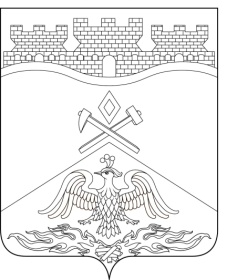 Ростовская  областьг о р о д   Ш а х т ы       ГОРОДСКАЯ ДУМАРЕШЕНИЕ № 45152-го заседания городской Думы города ШахтыПринято 28 ноября 2023 годаО внесении изменений в«Положение об Отделе записи актов гражданского состояниягорода Шахты Ростовской области»В соответствии с Федеральным законом от 06.10.2003 №131-ФЗ «Об общих принципах организации местного самоуправления в Российской Федерации», Федеральным законом от 15.11.1997 №143-ФЗ «Об актах гражданского состояния», Уставом муниципального образования «Город Шахты», в целях оптимизации структуры и штатной численности Отдела записи актов гражданского состояния города Шахты Ростовской области, городская Дума города ШахтыРЕШИЛА:Внести в «Положение об Отделе записи актов гражданского состояния города Шахты Ростовской области», утверждённое решением городской Думы города Шахты от 21.06.2012 №274 следующие изменения:1) статью 1 дополнить частями 11-13 следующего содержания:«11. В состав Отдела входит структурное подразделение – сектор организации и архивной работы Отдела записи актов гражданского состояния города Шахты Ростовской области (далее – Сектор), действующий на основании Положения, утверждённого начальником Отдела. Руководство Сектором осуществляет заведующий сектором организации и архивной работы Отдела записи актов гражданского состояния города Шахты Ростовской области (далее – заведующий сектором), который находится в прямом подчинении начальника Отдела.13. Сектор осуществляет в соответствии с действующим законодательством кадровую работу в отношении сотрудников Отдела, замещающих должности муниципальной службы и обслуживающего персонала, антикоррупционную политику Отдела, предоставление государственных услуг по государственной регистрации актов гражданского состояния через многофункциональный центр предоставления государственных и муниципальных услуг и федеральную государственную информационную систему «Единый портал государственных и муниципальных услуг (функций)», совершение юридически значимых действий, связанных с государственной регистрацией актов гражданского состояния, ведение и формирование архивного фонда Отдела и документов, не являющихся документами по государственной регистрации актов гражданского состояния.»;2) пункт 5 части 4 статьи 2 изложить в следующей редакции:«5) обеспечивает по желанию граждан торжественную обстановку при государственной регистрации рождения и при заключении брака.Заключение брака в торжественной обстановке проводится в зале торжественной регистрации Отдела, в соответствии с Порядком проведения церемонии заключения брака в торжественной обстановке, утверждённым постановлением управления ЗАГС Ростовской области, по сценарию, утверждённому приказом Отдела.Заключение брака в торжественной обстановке предусматривает приглашение лиц, вступающих в брак, и их гостей (при наличии) в зал торжественной регистрации, торжественную речь работника Отдела, обмен обручальными кольцами (по желанию лиц, вступающих в брак), музыкальное сопровождение с использованием музыкальных технических средств Отдела.Плата за заключение брака в торжественной обстановке в Отделе не взимается;»;3) в статье 3:а) в части 10 слова «заместитель начальника Отдела» заменить словами «заведующий сектором»;б) часть 11 признать утратившей силу;в) в части 12 слова «Заместитель начальника Отдела» заменить словами «Заведующий сектором».Рекомендовать главе Администрации города Шахты А.Г. Горцевскому поручить Отделу записи актов гражданского состояния города Шахты Ростовской области (Д.В. Луговская) представить на государственную регистрацию в установленном законом порядке изменения в учредительные документы Отдела записи актов гражданского состояния города Шахты Ростовской области.Настоящее решение вступает в силу со дня его официального обнародования, но не ранее 1 января 2024 года.Контроль за исполнением настоящего решения возложить на заместителя главы Администрации города Шахты О.В. Тхак и комитет городской Думы города Шахты по местному самоуправлению и молодёжной политике (О.Н. Данилов).Председатель городской Думы –глава города Шахты								          К. Корнеев28 ноября 2023 годаРазослано: Министерству региональной политики и массовых коммуникаций РО, Управлению записи актов гражданского состояния Ростовской области, Администрации города Шахты, прокуратуре, СМИ, дело.